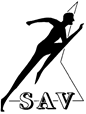 Streker Atletiek Vereniging	Aan de verenigingen die deelnemen aan de junioren C/D competitie, poule 52	Hoogkarspel, 21 april 2016L.S.Hierbij nodigen wij uw vereniging uit voor de 2e wedstrijd van de  junioren C/D competitie	  poule  52, die wij op zaterdag 21 mei a.s. organiseren.Atletiekbaan “De Kloet” is gelegen aan de Raadhuislaan te Grootebroek.Het chronologisch overzicht tref je bijgaand aan.De inschrijving voor deze wedstrijd dient te gebeuren via de site: www.atletiek.nu Hieronder vind je een stappenplan om de deelnemende atleten aan te melden:1.Ga naar www.atletiek.nu 

2. Als je al een account hebt op atletiek.nu sla deze stap over. 
Anders: Klik bovenin op "Log in", klik vervolgens links op "registreer", vul het formulier in om een persoonlijk account aan te maken, volg de verdere instructies.

3. Log in met jouw (zojuist aangemaakte) account.

4. Klik bovenin de groene balk op "Inschrijven".

5. Klik op "Junioren CD Poule 52 Wedstrijd 2 [2016]".

6. Klik op "Vereniging" (inschrijven als vereniging)

7. Je ziet hier een overzicht van jouw ingeschreven Teams.
Klik op "Maak nieuw team".

8. Vul alle gegevens in van het Team dat je wilt inschrijven. En klik op "Voltooi".
9. Als het team goed is aangemaakt opent meteen een nieuw menu om een deelnemer in te schrijven.
Vul alle gegevens in van de deelnemer die je wilt inschrijven. En klik op "Voltooi".
Herhaal deze stap net zolang tot je alle deelnemers voor dit team hebt ingeschreven.
Ben je klaar met inschrijven voor dit team? Ga dan terug naar "Terug naar inschrijfoverzicht" en start opnieuw met Stap 7, net zolang tot je alle teams hebt ingeschreven.

10. Ben je klaar met inschrijven ga dan terug naar "Terug naar inschrijfoverzicht" en controleer of al jouw deelnemers juist zijn ingeschreven.

11. Zie je dat je een fout hebt gemaakt, klik dan op de "Bewerk" knop om een deelnemer of team te bewerken of te verwijderen.

12. Iedereen correct ingeschreven? Controleer nog even of je incassogegevens moet opgeven of via een andere weg moet betalen. Je hebt nu al jouw deelnemers ingeschreven!Volgens het reglement bent u verplicht  1 Jurylid  beschikbaar te stellen. Dit is  afhankelijk van het aantal ploegen van uw vereniging dat deelneemt. De naam van het jurylid kan je eveneens middels deze site aan ons doorgeven. In verband met het tijdig printen van de startnummers en jurylijsten dienen eventuele wijzigingen uiterlijk vrijdag 20 mei  tot 18.00 uur via de site: www.atletiek.nu opgegeven te worden.Op de wedstrijddag is wijzigen niet meer mogelijk, bij uitzonderlijke situaties mag de wedstrijdleider hiervan afwijken. We verwijzen naar art. 408.3 van het competitiereglement. In dat geval dient u gebruik te maken van het mutatieformulier.Namens de wedstrijdorganisatie,Sportieve groeten,Rien BroersenTelefoonnummer: 0228 563329